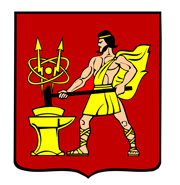 АДМИНИСТРАЦИЯ  ГОРОДСКОГО ОКРУГА ЭЛЕКТРОСТАЛЬМОСКОВСКОЙ   ОБЛАСТИПОСТАНОВЛЕНИЕ  _26.04.2018_ № _356/4_О внесении изменений в муниципальную программу «Развитие системы образования городского округа Электросталь» на 2017-2021годыВ соответствии со ст.179 Бюджетного Кодекса Российской Федерации, Федеральным законом от 06.10.2003 № 131-ФЗ «Об общих принципах организации местного самоуправления в Российской Федерации», постановлением Администрации городского округа Электросталь Московской области от 27.08.2013 №651/8 «Об утверждении Порядка разработки и реализации муниципальных программ городского округа Электросталь Московской области» (в редакции постановления Администрации городского округа Электросталь Московской области от 24.11.2017 №840/11) и руководствуясь Уставом городского округа Электросталь Московской области, Администрация городского округа Электросталь Московской области ПОСТАНОВЛЯЕТ:          1. Внести прилагаемые изменения в муниципальную программу «Развитие системы образования городского округа Электросталь» на 2017-2021 годы, утвержденную постановлением Администрации городского округа Электросталь Московской области от 14.12.2016 №896/16 (в редакции от 06.12.2017 №883/12 с изменениями от 30.03.2018 №253/3).          2. Опубликовать настоящее постановление в газете «Официальный вестник» и разместить его на официальном сайте городского округа Электросталь Московской области в информационной телекоммуникационной сети «Интернет» по адресу: http://www.electrostal.ru.          3. Источником финансирования публикации данного постановления установить средства бюджета городского округа Электросталь Московской области по подразделу 0113 раздела 0100 «Другие общегосударственные вопросы».Первый заместитель Главы Администрациигородского округа                                                                                                     А.В. Федоров                                                                                                                                                        УТВЕРЖДЕНЫ								                                                                                       постановлением   Администрации								                                                                                       городского округа Электросталь                                                                                                                                                                           Московской области 								                                                                                       от _________________ № ___________Изменения, которые вносятся в муниципальную программу"Развитие системы образования городского округа Электросталь»на 2017-2021 годы(далее – муниципальная программа)В приложении №1 к муниципальной программе «Планируемые результаты реализации муниципальной программы «Развитие системы образования городского округа Электросталь» на 2017-2021 годы»:раздел «Подпрограмма I «Дошкольное образование» дополнить пунктом 1.4 следующего содержания:                                                                                                                                                                                                                                       »;              раздел «Подпрограмма II «Общее образование» дополнить пунктом 1.7 следующего содержания:«                                                                                                                                                                                                                                        »;              раздел «Подпрограмма III «Дополнительное образование, воспитание и психолого-социальное сопровождение детей» дополнить пунктом 1.5 следующего содержания:«                                                                                                                                                                                                                      ».         2. В приложении №2 к муниципальной программе «Методика расчета значений показателей эффективности реализации муниципальной программы «Развитие системы образования городского округа Электросталь» на 2017-2021 годы»:           раздел «Подпрограмма I «Дошкольное образование» дополнить пунктом 1.4 следующего содержания:        «                                                                                                                                                                                                                                                                                                                                                                                          »;         раздел «Подпрограмма II «Общее образование» дополнить пунктом 1.7 следующего содержания:«                                                                                                                                                                                                                                   »;          раздел «Подпрограмма III «Дополнительное образование, воспитание и психолого-социальное сопровождение детей» дополнить пунктом 1.5 следующего содержания:«                                                                                                                                                                                                                              ».««1.4.1.4.Ясли – детям (Создание  и развитие ясельных групп)Ясли – детям (Создание  и развитие ясельных групп)показатель Рейтинга-50процент--100100100100Основное мероприятие 1.Основное мероприятие 1.1.7.Современное управление школой (Качество школьного образования (соответствие стандарту качества управления общеобразовательными организациями)показатель Рейтинга-50процент--100100100100Основное мероприятие 1.1.5.Школьные спортивные соревнования (Доля школ, охваченных спортивными мероприятиями)показатель Рейтинга-50процент--100100100100Основное мероприятие 3.1.4Ясли – детям (Создание  и развитие ясельных групп)процентОтношение суммы вновь созданных мест в группах раннего развития  за счет строительства зданий детских садов и (или) пристроек к ним, реконструкции, капитального ремонта зданий, выкупа зданий (помещений), поддержки негосударственных форм дошкольного образования и количества мест, созданных за счет альтернативных мероприятий в группах раннего возраста в функционирующих ДОО, к общему количеству запланированных к созданию на конец 2018 года мест в группах раннего возраста для детей, из числа нуждающихся в предоставлении места в дошкольной образовательной организации в соответствии с данными электронной очереди Единой информационной системой «Зачисление в ДОУ», по состоянию на отчетный период:Кобщ = (К1 + К2)/Мобщ х 100%,где:Кобщ – доля общего количества мест созданных мест в группах раннего развития в муниципальных, государственных и частных образовательных организациях, реализующих образовательные программы дошкольного образования;К1- количество вновь созданных мест в группах раннего развития за счет строительства ДОО и (или) пристроек, реконструкции, капитального ремонта зданий, выкупа зданий (помещений), поддержки негосударственных форм дошкольного образования;К2- количество созданных мест для детей до 3 лет за счет альтернативных мероприятий рассчитывается по формуле:К2 = Мп + Мгкп + Мр,где:Мп – количество созданных мест в группах для детей до 3 лет полного дня в муниципальных, государственных и частных образовательных организациях, реализующих образовательные программы дошкольного образования;Мгкп – количество созданных мест в группах кратковременного пребывания для детей до 3 лет в муниципальных, государственных и частных образовательных организациях, реализующих образовательные программы дошкольного образования;Мр – количество созданных мест для детей до 3 лет в разновозрастных группах в муниципальных, государственных и частных образовательных организациях, реализующих образовательные программы дошкольного образования;Мобщ – общее количество запланированных к созданию на конец 2018 года мест в группах раннего возраста для детей, из числа нуждающихся в предоставлении места в дошкольной образовательной организации по состоянию на отчетный период, в муниципальных, государственных и частных образовательных организациях, реализующих образовательные программы дошкольного образования.Конструктор форм ГАСУ, РСЭМ1.7Современное управление школой (Качество школьного образования (соответствие стандарту качества управления общеобразовательными организациями)процентПоказатель определяется по формуле:К=СТКД+Ж+ДК, где:К – итоговый результат современного управления школой, %;СТКД - доля руководителей общеобразовательных организаций, соответствующих стандарту качества, % (далее – школ);Ж – наличие жалоб, поступивших через портал «Добродел» по вопросам образования в части школ, %;ДК – доля исполнения муниципальным образованием мероприятий дорожных карт, направленных на выход школ из «красной» зоны и недопущению попадания школ в «красную» зону, запланированных на отчетный период, %.СТДК=СТК/ОРх100%, где:СТКД - доля руководителей общеобразовательных организаций, соответствующих стандарту качества;СТК – количество руководителей, соответствующих стандарту качества, участвующие в оценке качества за отчетный период;ОР – общее количество руководителей общеобразовательных организаций в муниципальном образовании, участвовавших в оценке качества за отчетный период.Результат оценки качества деятельности руководителей общеобразовательных организаций в Московской области, соответствующих стандарту качества, должен составлять 30 и более баллов.Стандарт качества управления руководителей (СтКР) рассчитывается по формуле:СтКР=ПР+К+ИА+ЕГ) + ТОП+О+ИКТ+УО+ВР+Ак+СМО, где:ПР – портфолио руководителя, включающее сведения об образовании, повышении квалификации, наградах в профессиональной сфере деятельности руководителя, информацию об инновационной деятельности общеобразовательной организации, о повышении заработной платы педагогических работников от роста объема платных услуг (максимальное количество баллов – 5),К – укомплектованность общеобразовательной организации педагогическими работниками, привлечение преподавателей образовательных организаций высшего образования, удельный вес численности учителей в возрасте до 35 лет, доля педагогических работников, имеющих высшую категорию (максимальное количество баллов – 5),ИА – результаты итоговой аттестации (максимальное количество баллов – 5),ЕГЭ – результаты единого государственного экзамена или результаты ОГЭ (максимальное количество баллов – 5),ТОП – включение общеобразовательной организации в рейтинги ТОП-100; ТОП - 200 или ТОП – 500 (максимальное количество баллов – 5),О – наличие победителей и призеров регионального уровня Всероссийской олимпиады, наличие победителей и призеров международных олимпиад (максимальное количество баллов – 5),ИКТ – использование современных средств информационно-коммуникативных технологий в процессе обучения, качество ведения электронного журнала в общеобразовательных организациях в условиях перехода на безбумажный вариант ведения журналов успеваемости обучающихся, активность использования школьного портала для общения с родителями (законными представителями), педагогическими работниками, обучающимися (максимальное количество баллов – 5),УО – соответствие общеобразовательной организации современным условиям, организация питания, соблюдение мер противопожарной безопасности и антитеррористической защищенности, охраны труда, санитарно-гигиенического режима в общеобразовательной организации (максимальное количество баллов – 5),ВР – вовлечение родителей, включающее наличие управляющего, наблюдательного советов и иных органов общественно-государственного управления, проведение опросов родителей по различным аспектам школьной жизни на сайте/портале общеобразовательной организации, отсутствие обоснованных жалоб на деятельность руководства общеобразовательной организации (максимальное количество баллов – 5),Ак – дополнительное образование и внеурочная деятельность, включающие долю обучающихся, охваченных дополнительными образовательными программами, в общей численности обучающихся общеобразовательной организации, спортивно-массовые мероприятия в общеобразовательной организации, экскурсии, походы, долю обучающихся, занимающихся в творческих коллективах на базе общеобразовательной организации, совместные мероприятия обучающихся с родителями  (законными  представителями) (максимальное количество баллов – 5) (до 01.09.2018);СМО – доля обучающихся общеобразовательных организаций, охваченных спортивными мероприятиями (максимальное количество баллов – 5) (с 01.09.2018)*.* Будет учитываться при оценке качества деятельности директоров общеобразовательных организаций в Московской области по итогам работы за 2018-2019 год.Ж – наличие жалоб, поступивших через портал «Добродел» по вопросам образования в части школ, %, где:- отсутствие жалоб – 100%;- исполнение/решение проблемы согласно утвержденному регламенту портала «Добродел» - 80%;- наличие жалоб, проблемы по которым не решены – 0%.ДК – доля исполнения муниципальным образованием мероприятий дорожных карт, направленных на выход школ из «красной» зоны и недопущению попадания школ в «красную» зону, запланированных на отчетный период.ДК=З/ЦД/МС/ПК, где:З – кураторство школ органами местного самоуправления, в том числе главами муниципальных образований – 100% (при отсутствии школ «красной» зоны муниципалитету устанавливается 100%. Суммарный итог по критерию – 100%). Отчетный период – 1 квартал.ЦД – заключение договоров с вузами на целевое обучение: наличие – 100%, отсутствие – 0%. Отчетный период – 2 квартал.МС – привлечение молодых специалистов в образовательные организации: наличие – 100%, отсутствие – 0%. Отчетный период – 3 квартал.ПК – повышение квалификации, переподготовка, стажировка директоров и педагогических работников: наличие – 100%, отсутствие – 0%. Отчетный период – 4квартал.Для оценки исполнения ДК каждый критерий рассматривается в установленный период со значением 100%.Конструктор форм ГАСУ, портал «Добродел»1.5Школьные спортивные соревнования (Доля школ, охваченных спортивными мероприятиями)процентСш=Чп/Чобщ х (С1+С2+…Сn)/9хЧобщ х 100%Где:Сш - доля школ, охваченных спортивными мероприятиями;Чп – количество общеобразовательных организаций муниципального образования, принявших участие в соревнованиях;Чобщ – общее количество общеобразовательных организаций в муниципальном образовании;1, 2…., n – общеобразовательные организации муниципалитета по порядку;C – количество видов соревнований (9), в которых участвовала каждая из общеобразовательных организаций муниципального образования.9 – количество видов спорта;Максимальное количество баллов – 100. Конструктор форм ГАСУ, РСЭМ